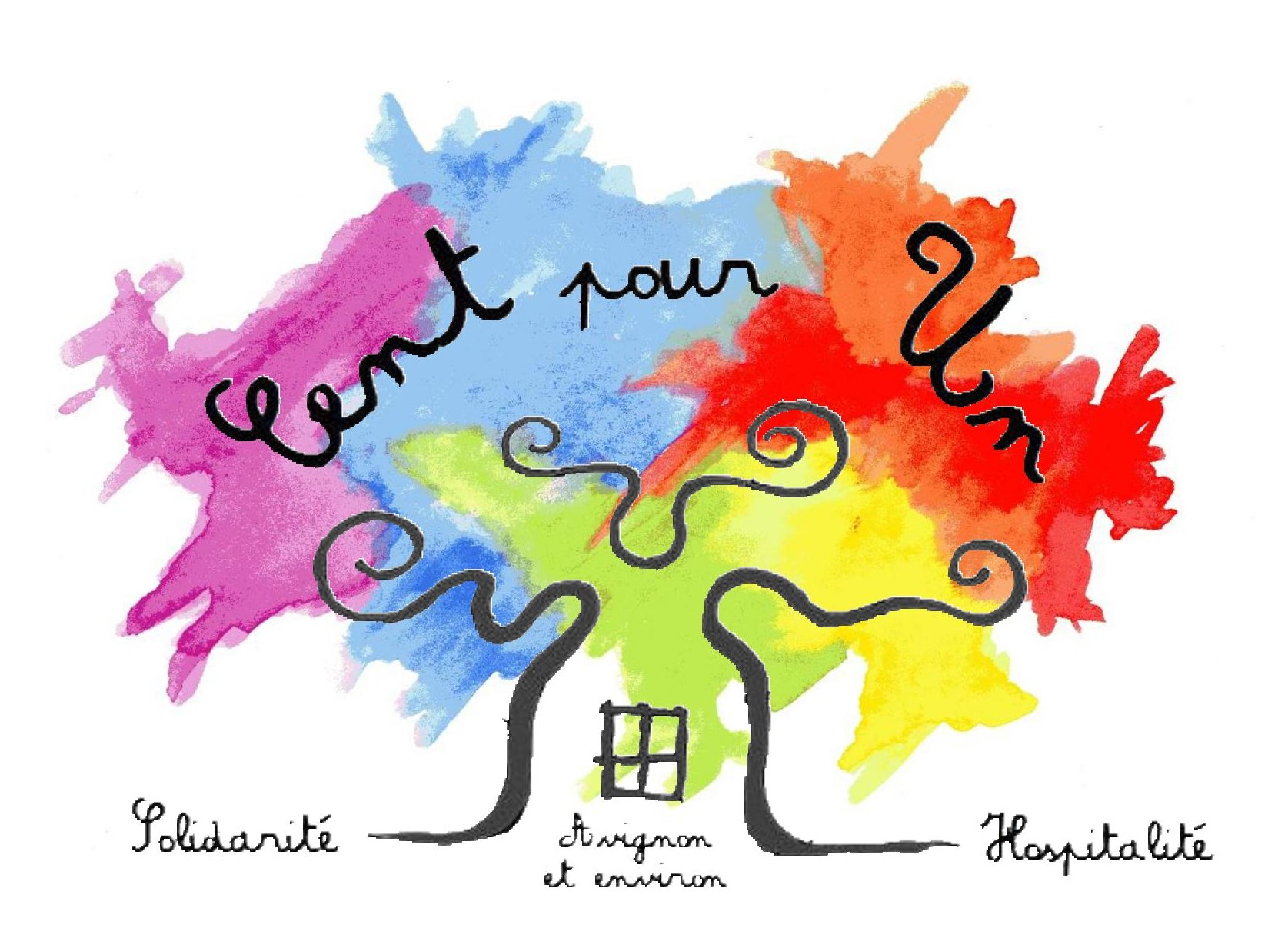 POUVOIRAssemblée générale du 15 mars 202418h30 APROVA - 17ter impasse Pignotte - AvignonJe soussigné(e) ………………………………………………………………….... membre de l'association Cent pour Un, demeurant au …………………….….	………………………………………………………………………………………..	Donne pouvoir à Madame/Monsieur …………………………………………….	également membre de l'association Cent pour UnOu à défaut à son délégataire…………………………………………………….Pour me représenter à l'assemblée générale ordinaire qui aura lieu le 15 mars 2024 à 18h30 dans les locaux d’APROVA à Avignon, à l'effet de prendre part aux délibérations et au vote des résolutions à l'ordre du jour.Fait à ………………………………. le ………………………..………………….Nom & Prénom…………………………………………………………………….. Signature